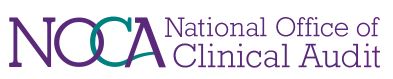 Irish National Orthopaedic RegisterCurrent Status  (Feb 2020)Plans for 2020If you work in a  Private Hospital and wish to become involved in INOR, please contact inor@noca.ie or 087 9781008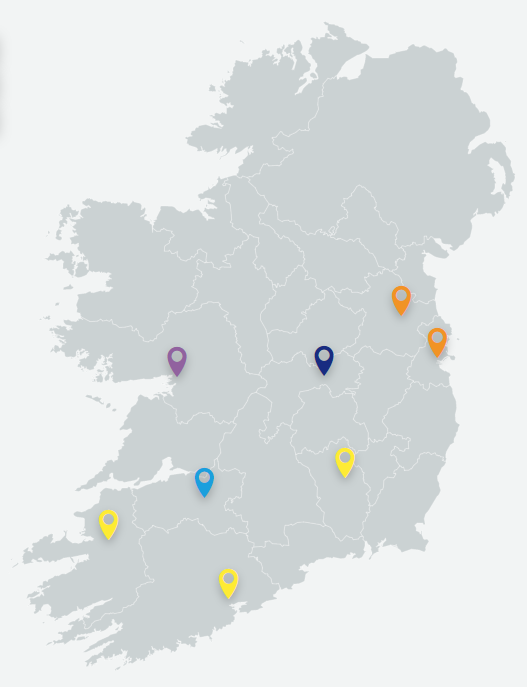 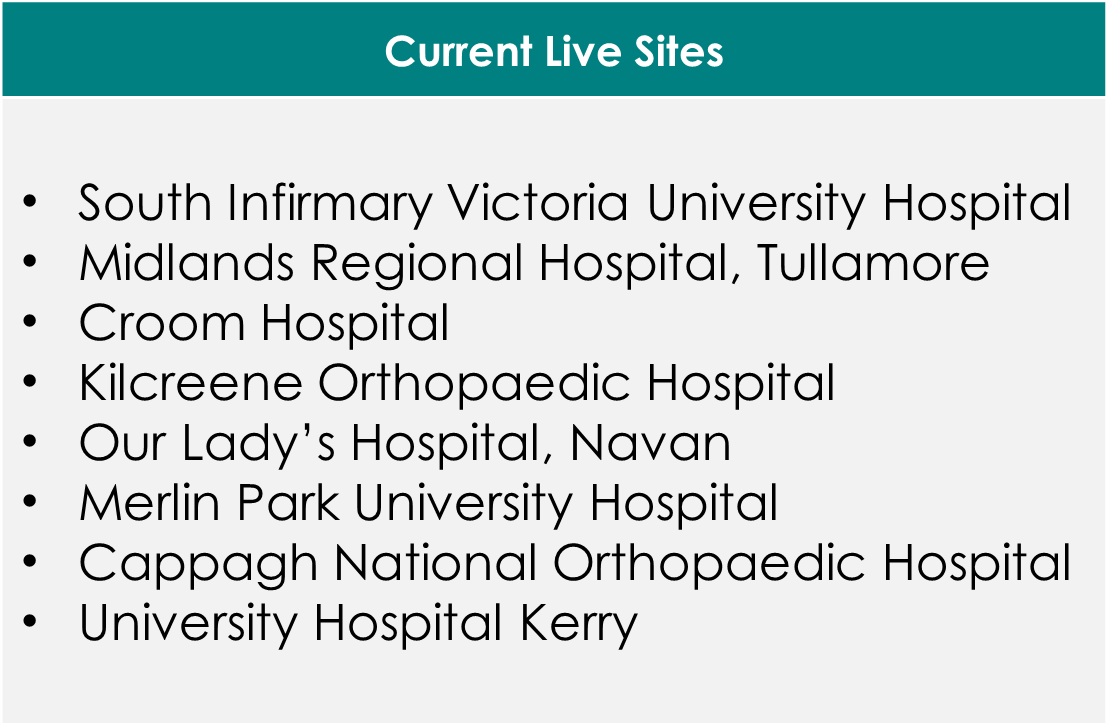 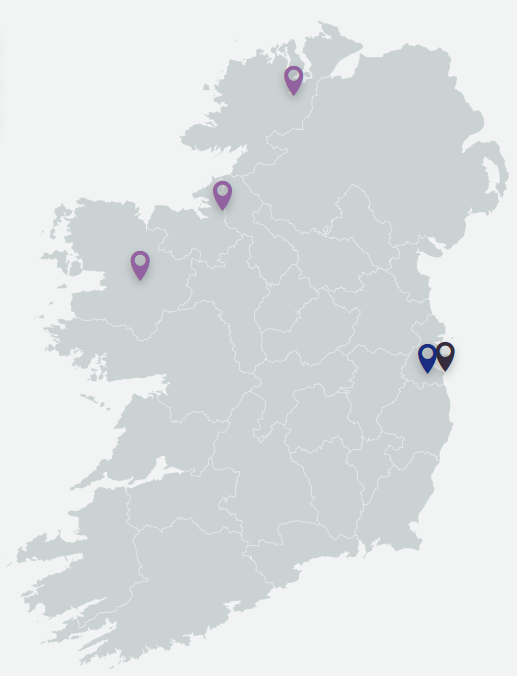 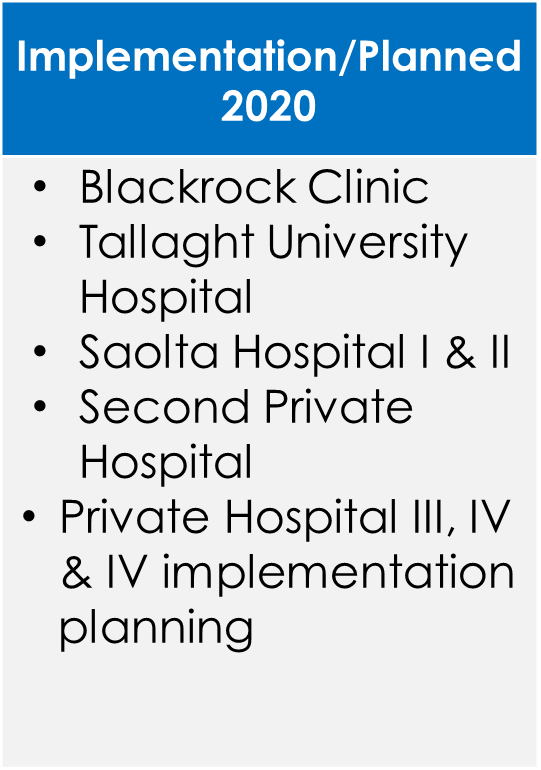 